MATCHBALLSPENDE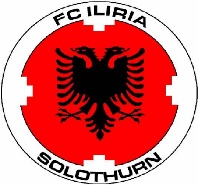 Name FC ILIRIA - Mitglied :  ………………………………………………………. Vereinbarung zwischen FC ILIRIA  undMit meiner Unterschrift bestätige ich, dem FC ILIRIA einen Matchball im Betrag von CHF 150.00  zu spenden.Der Spender wird während der Spiels namentlich auf unserer Homepage aufgeführt und hat die Möglichkeit einen direkten Link zu seiner eigenen Homepage aufzuschalten. Er wird auch in alle Vereins Aktivitäten, Turnier, Vereinsfest etc. seine Firmen Banner, Flyer, etc. aufstellen.Datum:                                                                         Der Matchballspender :……………………………..                                                 ………………………………           O CHF 150.00 dankend erhalten:(bitte in Doppel ausfüllen, ein Expl. an Spender)Bezahlt(Datum):                                                       FCI Mitglied(Name/Unterschrift):……………………………………………….                              ………………………………………………………                                             Bankverbindung: Raiffeisenbank Wasseramt Mitte, 4552 Derendingen       IBAN (Konto-Nr.) : CH39 8093 8000 0033 8722 3 Firma:Name/Vorname:PLZ/Ort:Strasse:Te lefon/Natel: